Prognostic Factors and Diseases-specific Survival Outcome in Patients with Glioblastoma：A Population-Based StudyRunning title: Disease-specific survial outcome in patients with glioblastomaLihua Wu1, Jianbo Song 1, Junping Zhang1, Wenhui Yang 1, Mengxian Zhang1,2, Jing Wei1# Affiliations:1Cancer Center of Shanxi Bethune Hospital, Shanxi Academy of Medical Science, Taiyuan 030032, China2Department of Oncology, Tongji Hospital, Tongji Medical College, Huazhong University of Science & Technology, Wuhan 430030, China#Corresponding author: Wei Jing, Cancer Center of Shanxi Bethune Hospital, Shanxi Academy of Medical Science, Taiyuan 030032, China. Email: weijing3024@163.com. ORCID: https://orcid.org/0000-0001-5834-8403.Funding: This work was supported by Program of the National Natural Science Foundation of China, grant number 81772680.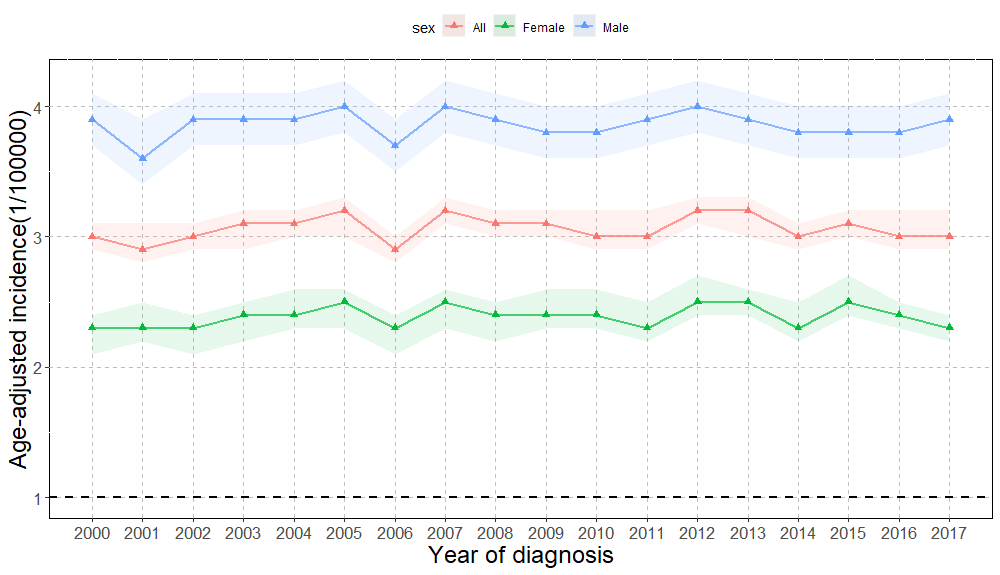 Supplementary Figure 1. Annual trend of age-adjusted incidence of glioblastoma (GBM) in all population, males only and females only.Supplementary table 1. Survival characteristics of different prognostic factors in patients with glioblastoma (GBM).aAsian or Pacific Islander.DSS, diseases-specific survival; “/” indicates survival rate could not be calculated. 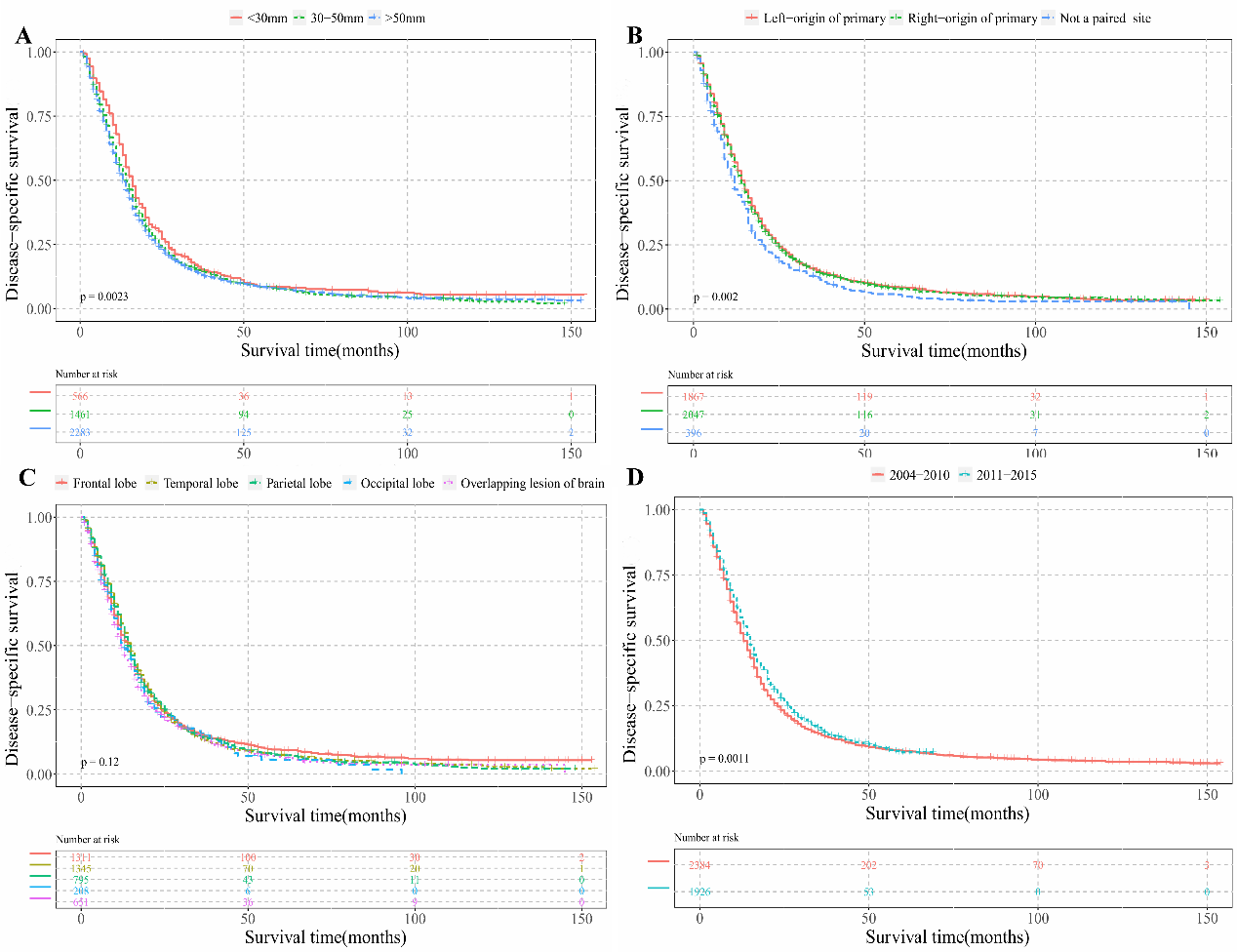 Supplementary Figure 2. Diseases-specific survival (DSS) analysis of glioblastoma (GBM) stratified by tumor size(A), laterality(B), primary site(C), year of diagnosis(D)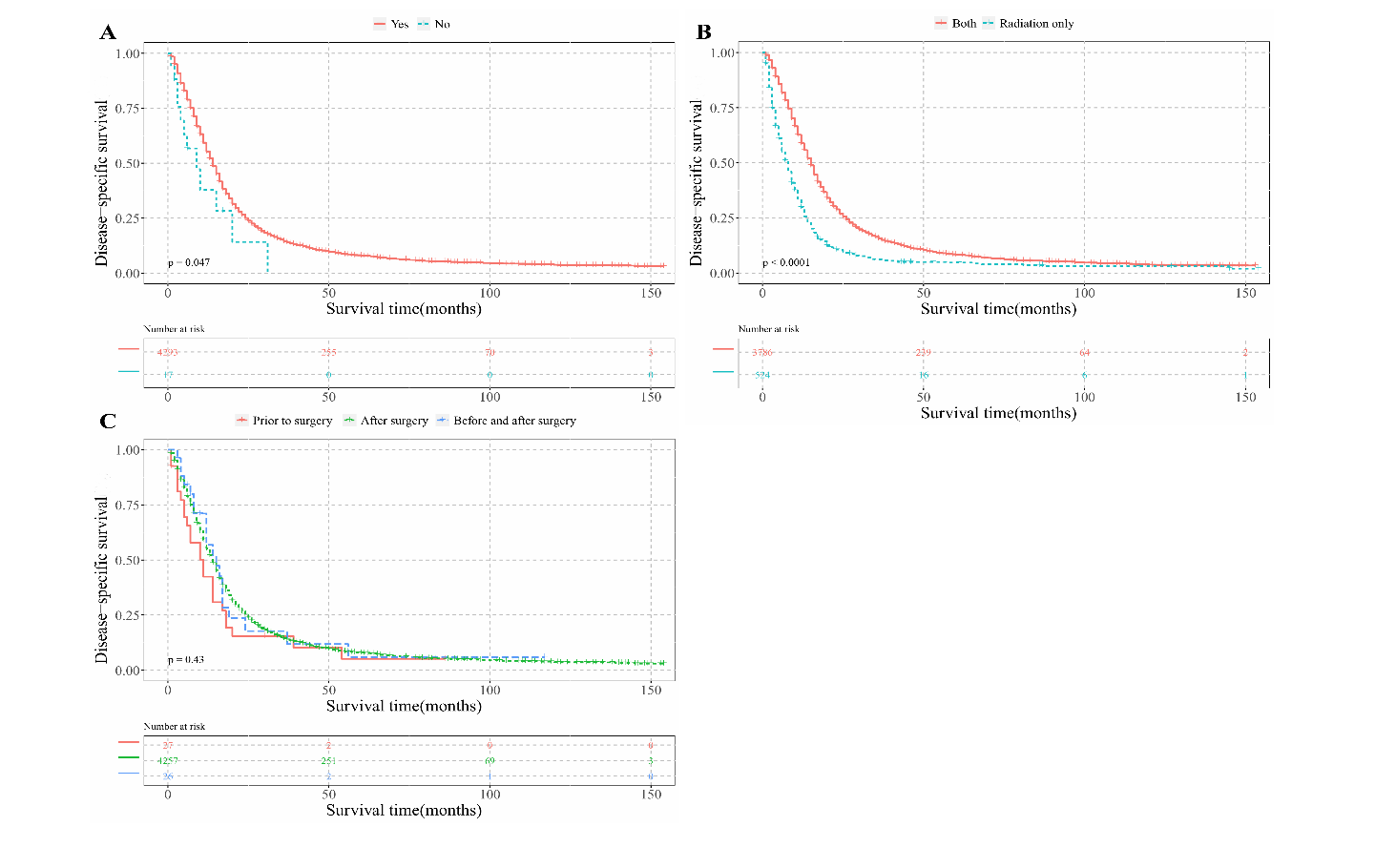 Supplementary Figure 3. Diseases-specific survival (DSS) analysis of glioblastoma (GBM) stratified by surgery(A), radiation and chemotherapy (B), radiation sequence with surgery(C).Supplementary table 2. Variable coefficients corresponding to the best lambda value selected in Lasso regression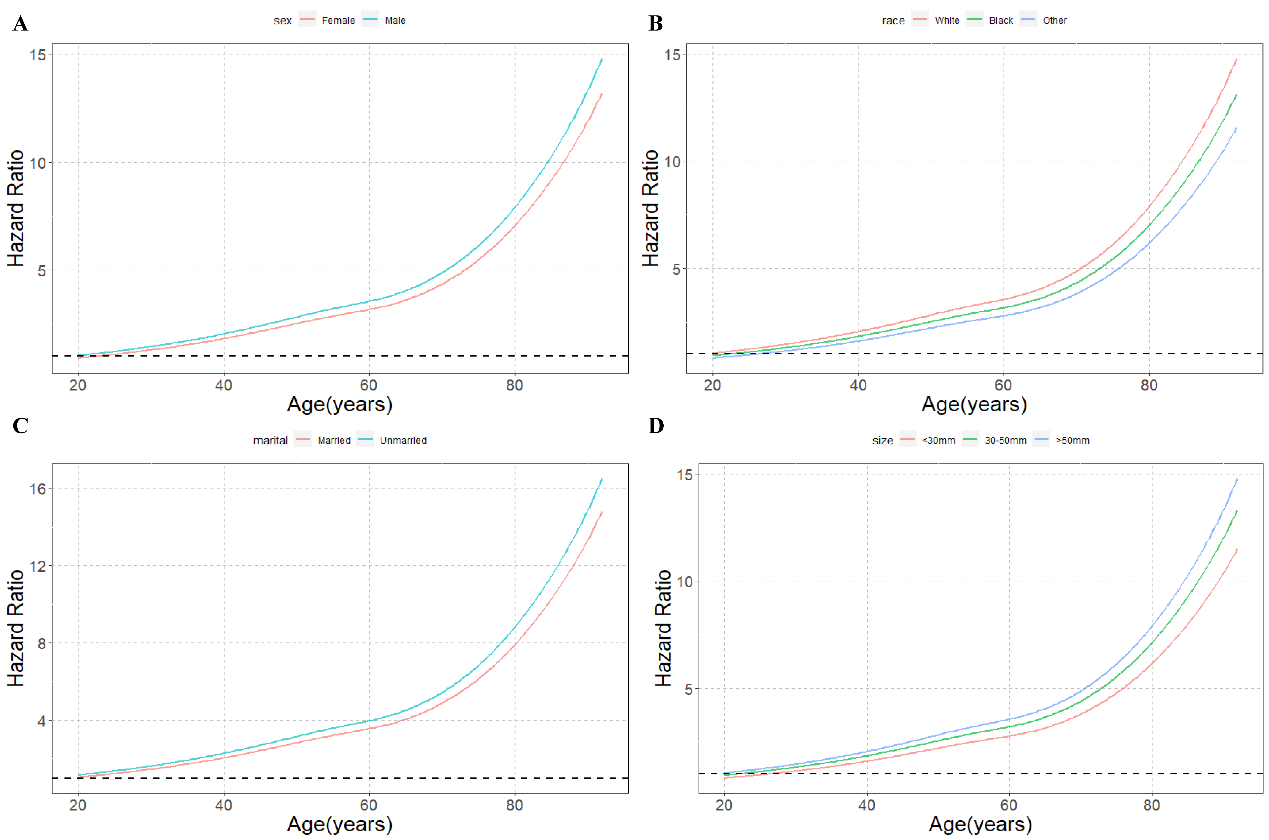 Supplement figure 4. Association between age at diagnosis and diseases-specific survival (DSS) among glioblastoma (GBM) populations by sex(A), race(B), marital status(C), tumor size(D), adjusted by remaining prognostic factors in multivariable cox regression model, respectively.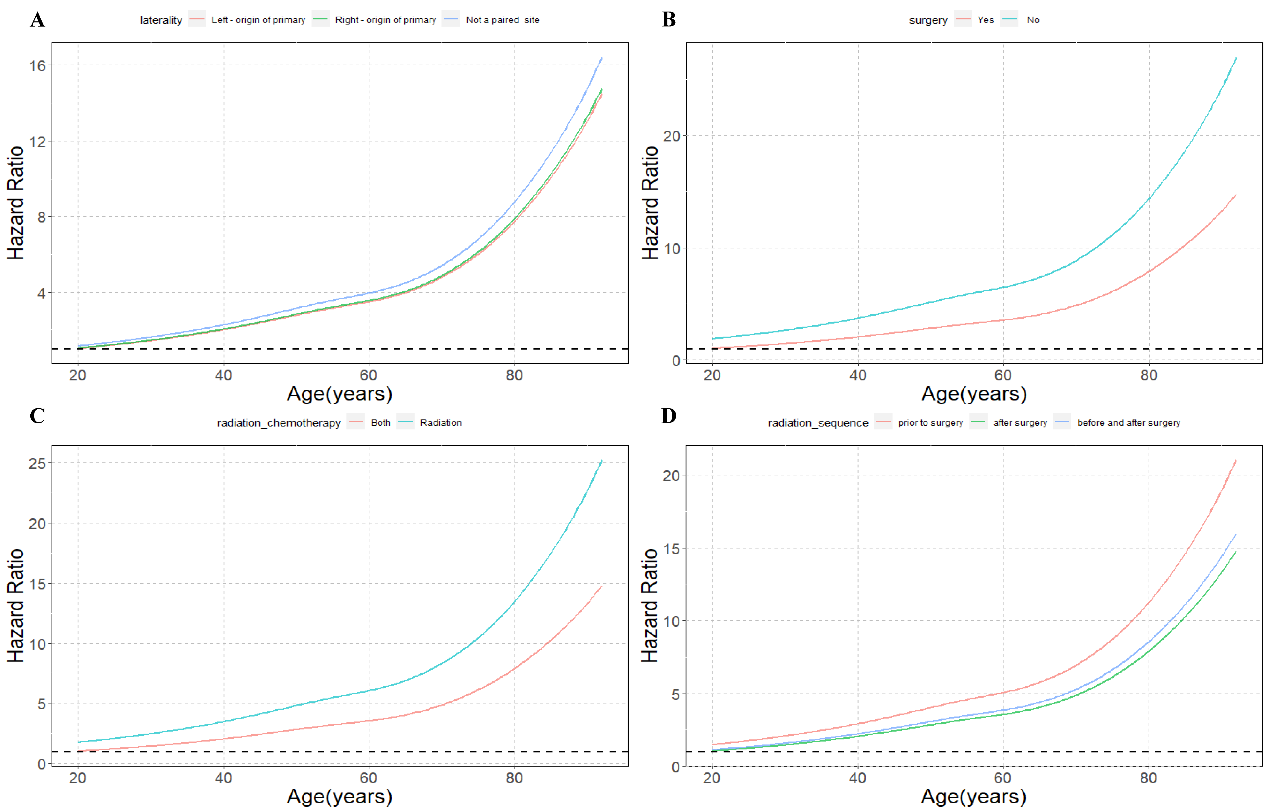 Supplement figure 5. Association between age at diagnosis and diseases-specific survival (DSS) among glioblastoma (GBM) populations by laterality(A), surgery(B), radiation and chemotherapy(C), radiation sequence with surgery (D), adjusted by remaining prognostic factors in multivariable cox regression model, respectively.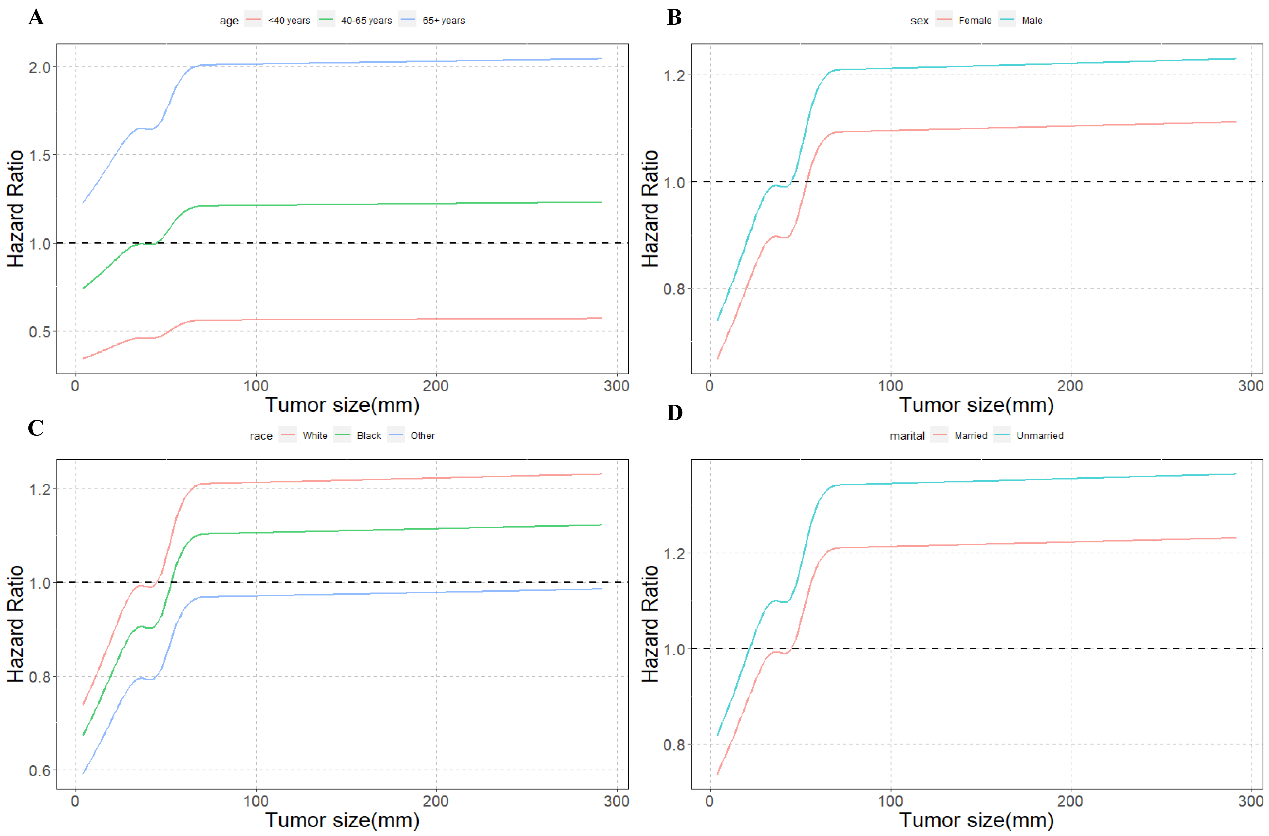 Supplement figure 6. Association between tumor size and diseases-specific survival (DSS) among glioblastoma (GBM) populations, by age(A), sex(B), race(C), marital status(D), adjusted by remaining prognostic factors in multivariable cox regression model, respectively.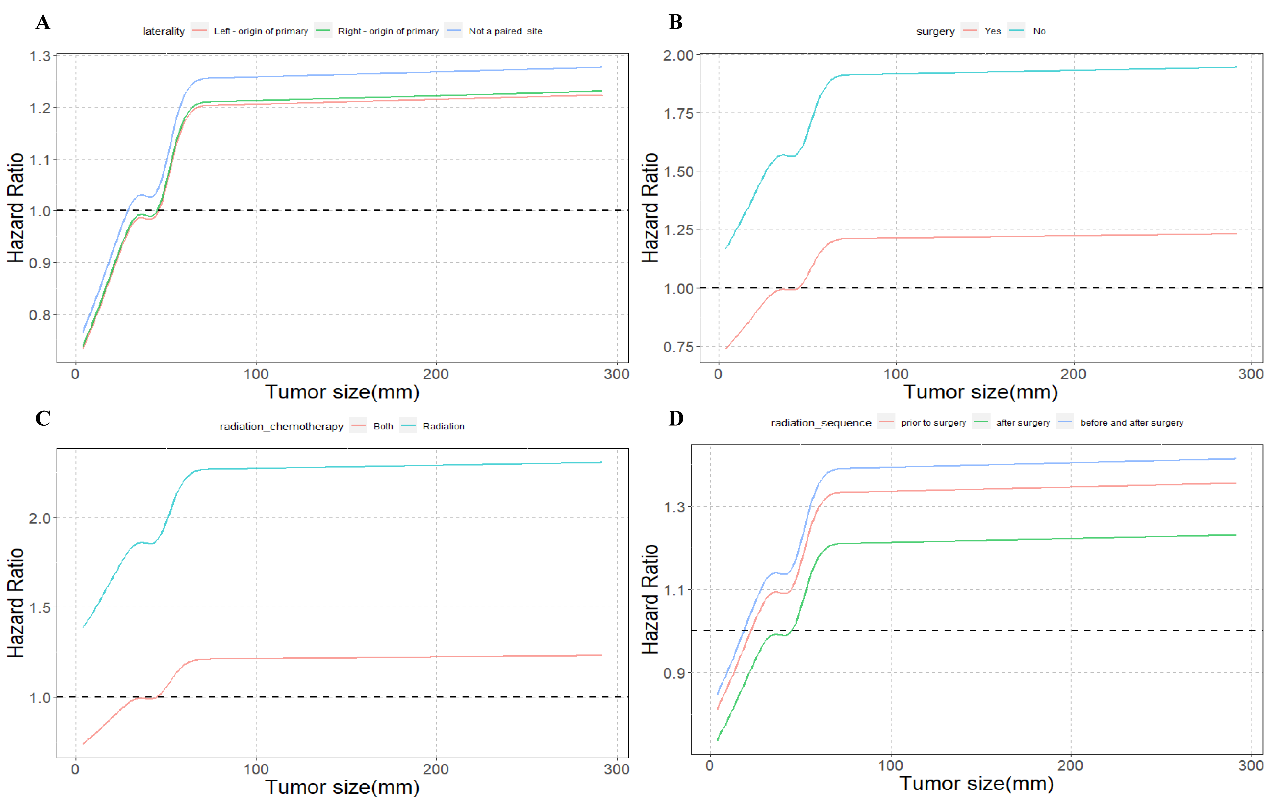 Supplement figure 7. Association between tumor size and diseases-specific survival (DSS) among glioblastoma (GBM) populations, by laterality(A), surgery(B), radiation and chemotherapy(C), radiation with sequence(D), adjusted by remaining prognostic factors in multivariable cox regression model, respectively.Supplementary table 3. The corresponding risk score of each variable in the nomogram Supplement Figure 8. Calibration curves of the nomogram (Figure 4) for 1-, 3- and 5-year diseases-specific survival (DSS) (A, B, C)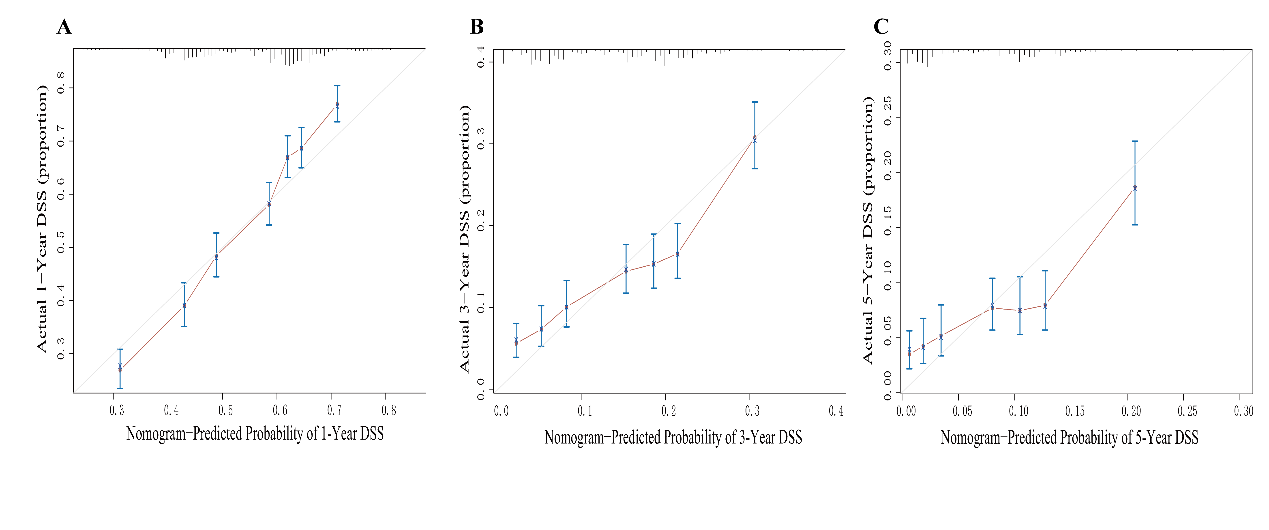 Supplementary table 4. Univariate cox regression analysis of diseases-specific survival (DSS) of glioblastoma (GBM).CI, confidence interval; All statistically significant variables with P<0.05 are marked with red; Statistically significant P values are bolded.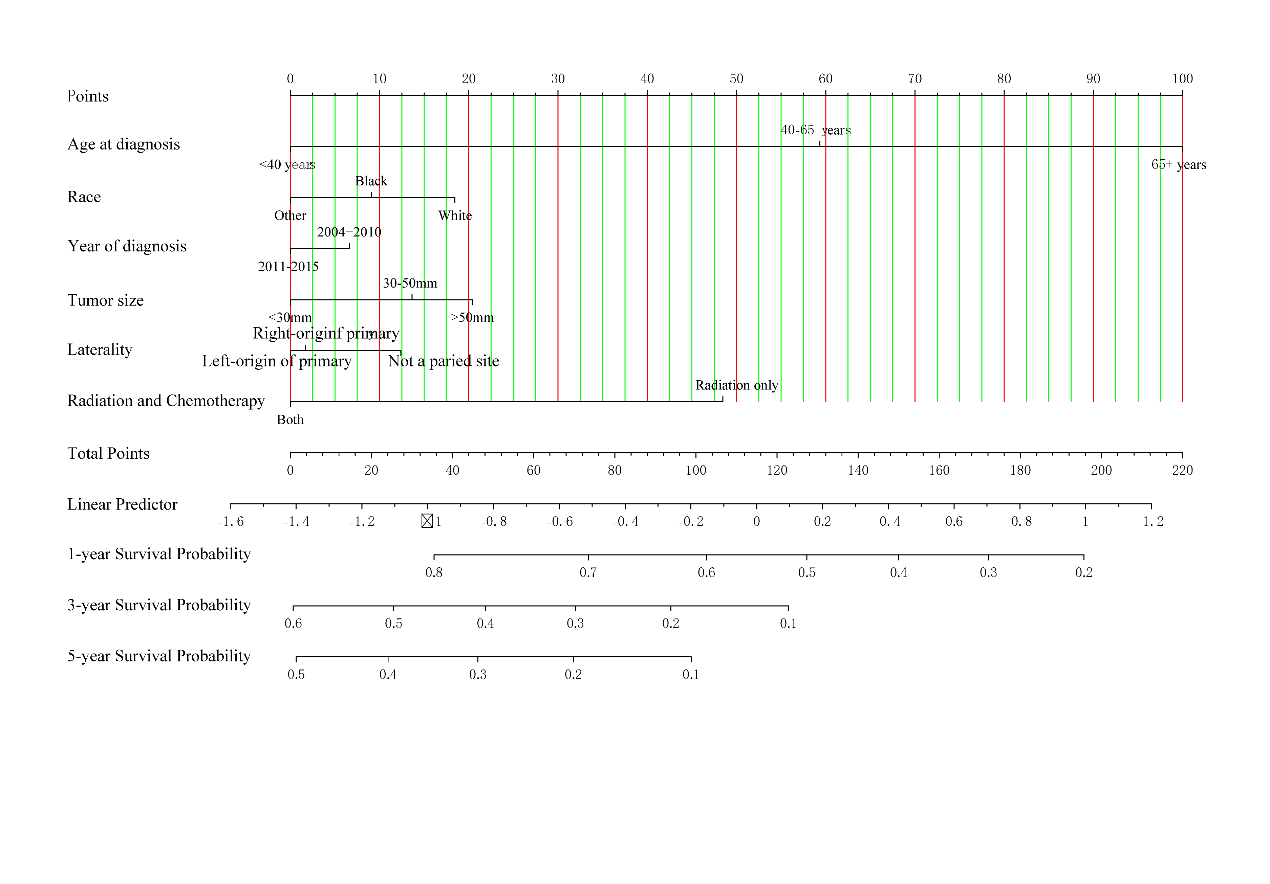 Supplementary Figure 9. Nomograms for predicting the 1- , 3- and 5-year diseases-specific survival (DSS) of glioblastoma (GBM) patients, based on variables selected by univariate cox regression.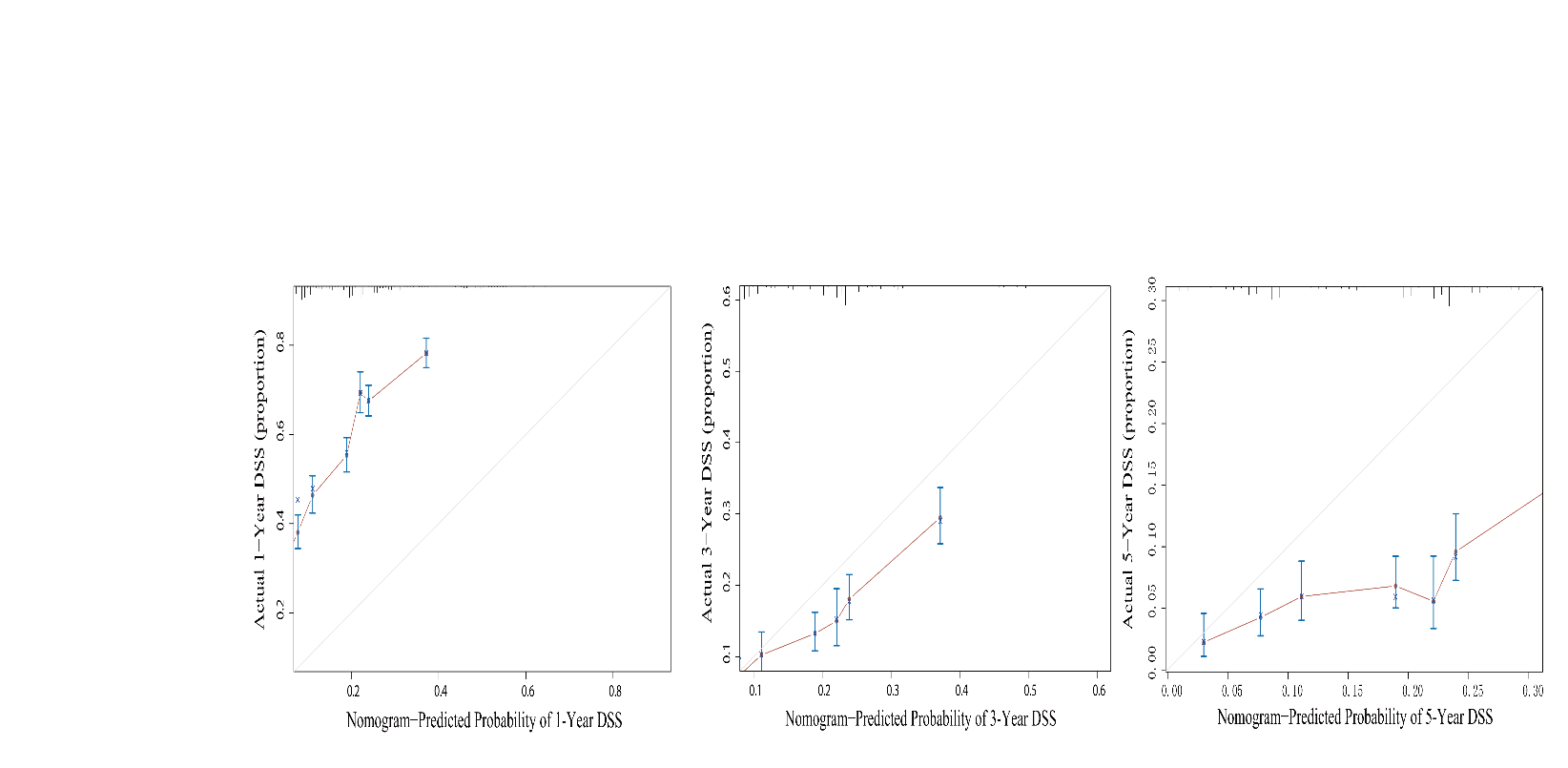 Supplementary Figure 10. Calibration curves of the nomogram (Supplementary Figure 9) for 1-, 3- and 5-year diseases-specific survival (DSS) (A, B, C).VariableNo. of Patients (%)SurvivalSurvivalSurvivalSurvivalVariableNo. of Patients (%)Median DSS, m1-year DSS3-year DSS5-year DSSOverall4310(100)1455.3%14.5%7.9%Age at diagnosis(years)<40244(5.7)2983.8%45.3%30.4%40-652501(58)1662.8%15.4%8.0%≥651565(36.3)938.1%7.6%3.7%SexFemale1746(40.5)1455.6%15.9%8.5%Male2564(59.5)1455.0%13.5%7.5%Marital statusMarried3002(69.7)1456.6%14.4%7.2%Unmarried1308(30.3)1352.2%14.7%9.6%RaceWhite3931(91.2)1454.7%13.8%7.4%Black220(5.1)1657.8%20.1%13.6%Other159(3.7)1866.9%22.7%11.2%Tumor size(mm)<30566(13.1)1664.1%16.3%8.5%30-501461(33.9)1455.9%14.9%7.7%≥502283(53)1352.4%13.7%7.9%Primary siteFrontal lobe1311(30.4)1454.2%15.2%9.3%Temporal lobe1345(31.2)1558.6%13.6%7.5%Parietal lobe795(18.4)1457.7%14.4%7.3%Occipital lobe208(4.8)1351.0%15.8%5.2%Overlapping lesion of brain651(15.1)1248.8%14.3%6.7%LateralityLeft-origin of primary1867(43.3)1557.1%15.0%8.5%Right-origin of primary2047(47.5)1455.3%14.4%7.8%Not a paired site396(9.2)1246.5%12.3%5.5%SurgeryYes4293(99.6)1455.3%14.5%7.9%No17(0.4)937.8%//Radiation and ChemotherapyBoth3786(87.8)1558.7%15.6%8.3%Radiation only524(12.2)829.8%5.9%4.7%Radiation sequence with surgeryPrior to surgery27(0.6)1142.4%//After surgery4257(98.9)1455.3%14.5%7.9%Before and after surgery26(0.6)1556.8%//Year of diagnosis2004-20102384(55.3)1352.7%13.7%7.7%2010-20151926(44.7)1558.8%15.3%7.2%VariableInterceptCoefficientAge40-65 years0.6871961965+ years1.18173462SexMale0.08265467Marital statusUnmarried0.09077201RaceBlack-0.11624554Other-0.20486632Year of diagnosis2011-2015-0.08332448Primary siteTemporal lobe-0.09285760Parietal lobe-0.04089820Occipital lobeOverlapping lesion of brainTumor size30-50mm0.13210346>50mm 0.20945424LateralityRight - origin of primary0.01202159Not a paired site0.10370786SurgeryNo0.49518212Radiation and ChemotherapyRadiation only0.56522540Radiation sequence with surgeryAfter surgery-0.21942382Before and after surgery-0.09743146VariableVariablepointsAge at diagnosis(years)<401040-65250≥653100SexFemale00Male17.84Marital statusMarried10Unmarried28.24RaceWhite121.12Black210.56Other30Tumor size(mm)<301030-5029.3≥50318.6Primary siteFrontal lobe10Temporal lobe20.87Parietal lobe31.74Occipital lobe42.61Overlapping lesion of brain56.1LateralityLeft-origin of primary10Right-origin of primary23.88Not a paried site37.75SurgeryYes10No252.25Radiation and ChemotherapyBoth10Radiation only252.65Radiation sequence with surgeryPrior to surgery127.18After surgery213.59Before and after surgery30Year of diagnosis2004-201018.542010-201520VariableNo. of Patients (%)Hazard Ratio (95% CI)P ValueVariableNo. of Patients (%)Hazard Ratio (95% CI)P ValueAge at diagnosis(years)<40244(5.7)40-652501(58)2.08(1.77-2.44)<0.001≥651565(36.3)3.48(2.95-4.10)<0.001SexFemale1746(40.5)Male2564(59.5)1.04(0.98-1.12)0.209Marital statusMarried3002(69.7)Unmarried1308(30.3)1.06(0.98-1.13)0.149RaceWhite3931(91.2)Black220(5.1)0.86(0.74-1.00)0.058Other159(3.7)0.73(0.60-0.88)<0.001Tumor size(mm)<30566(13.1)30-501461(33.9)1.14(1.03-1.27)0.015≥502283(53)1.20(1.08-1.33)<0.001Primary siteFrontal lobe1311(30.4)Temporal lobe1345(31.2)0.99(0.92-1.09)0.987Parietal lobe795(18.4)1.01(0.91-1.11)0.911Occipital lobe208(4.8)1.10(0.93-1.29)0.26Overlapping lesion of brain651(15.1)1.13(1.00-1.25)0.05LateralityLeft-origin of primary1867(43.3)Right-origin of primary2047(47.5)1.03(0.96-1.10)0.487Not a paried site396(9.2)1.23(1.10-1.39)<0.001SurgeryYes4293(99.6)No17(0.4)1.76(1.00-3.11)0.05Radiation and ChemotherapyBoth3786(87.8)Radiation only524(12.2)1.97(1.79-2.18)<0.001Radiation sequence with surgeryPrior to surgery27(0.6)After surgery4257(98.9)0.77(0.51-1.15)0.196Before and after surgery26(0.6)0.76(0.42-1.37)0.358Year of diagnosis2004-20102384(55.3)2010-20151926(44.7)0.89(0.83-0.95)0.001